Publicado en Barcelona el 08/11/2022 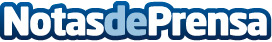 Entregas al día siguiente: Alliance Automotive Group Francia implementa Manhattan Active® Warehouse Management y Manhattan Active® Transportation Management para satisfacer la demanda Un almacén de última generación permitirá entregar productos y servicios al 100% de los clientes de AAG Francia en menos de 24 horasDatos de contacto:Manhattan Associates Spain +34935228600Nota de prensa publicada en: https://www.notasdeprensa.es/entregas-al-dia-siguiente-alliance-automotive Categorias: Logística Recursos humanos Consumo Sostenibilidad Otras Industrias Innovación Tecnológica http://www.notasdeprensa.es